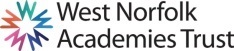 JOB DESCRIPTION Purpose of the Job To support the work of the designated Pastoral and Academic teams and to assist the Key Stage Achievement Leaders to raise standards of achievement and extra-curricular engagement.ResponsibilitiesAssist Middle Leadership to raise standards of achievement and extra-curricular engagementDesignated Safeguarding Lead (DSL)Monitor, record and communicate safeguarding issues as a member of the Child Protection TeamSupport Key Stage 2/3 transition/options and IAG programmes where appropriate for KS3 or KS4Manage and assist the pastoral care in the Key Stage working closely with colleagues to ensure consistency of practice, procedures and core valuesProvide a high quality service of pastoral care supporting students, parents and staff through a calm and professional management styleBe available throughout the day to deal with students’ problems and concernsAct as the first point of contact for parents and carers of students in the Key StageResolve routine parental issues and organise referral in situations needing teacher interventionAssist investigations into incidents involving studentsTo offer a restorative approach to resolving conflictVisit classes to support behavioural issues or problems with vulnerable studentsEnsure SIMS Student Information System records are accurate and up to datePrepare paperwork for PSPs/Interim reports/Permanent ExclusionsCollate Lesson Monitor comments and inform relevant  teacherSupport School Uniform PolicyLiaise with pastoral team and Senior Lead for Attendance to ensure 100% register completion (all sessions)Provide support for Fast Track Attendance panelsRecord late arrivals and arrange appropriate sanctionsFollow up non-attendance issues before 10am including phone calls homeOrganise diaries for the relevant Middle LeaderCo-ordinate break/lunch and after school detentionsArrange delivery and monitor work for excluded/isolated/weekly reviews for long term absence students Monitor behaviour and proactive attendance management of studentsSupport student leadership teamsCarry out admin duties for the Key StageOrganise reward events such as celebration teas, certificates and reward assembliesProvide administrative support for new intake of Y6Support and deliver assemblies to groups of studentsJob context and flexibilityThe duties and responsibilities listed in this job description provide a summary of the main aspects of the role.   This is not an exhaustive list and the post holder may be required to carry out other tasks, as deemed appropriate to the grade and nature of the post.This job description is current at the date indicated below but, in consultation with the post holder, it may be changed by the Headteacher to reflect or anticipate changes in the post commensurate with the grade or job title. Due to the routine of the school, the workload may not be evenly spread throughout the year.  Flexibility of hours, and a flexible attitude and willingness to assist others in the team, when required is necessary.The post holder will have a shared responsibility for the safeguarding of all children and young people. The post holder has an implicit duty to promote the welfare of all children and young people.The Trust is committed to safeguarding and promoting the welfare of children and young people and expects all staff and volunteers to share in this commitment. All staff will be subject to an enhanced DBS (Disclosure and Barring Service) check.PERSON SPECIFICATIONAppl = Application Form	Int = Interview		Ref = ReferenceSchoolMarshland High SchoolJob Title: Pastoral ManagerGrade: Grade G, Pt 26 – Pt 28 (£12.37 - £13.20/hr), £23,866 - £25,463 per annum FTE based on a 37 hour working week. Please note that salary will be pro rataHours/weeks:37 hours per week, 39 weeks per yearReports to: Deputy HeadteacherQualificationsEssentialDesirableHow AssessedLevel 2 EnglishAppl/RefLevel 2 IT qualificationAppl/RefExperienceEssentialDesirableHow assessedSignificant experience of working with young people Appl/Int/RefExperience of working in a teamAppl/Int/RefExperience of communicating with customers/clientsAppl/Int/RefSkills, Attributes and KnowledgeEssentialDesirableHow AssessedSkills and knowledge to deal with student safety and behaviourAppl/Int/RefSetting high standards to staff and students by personal exampleAppl/Int/RefAbility to work effectively under pressureAppl/Int/RefAbility to prioritise and meet deadlinesAppl/Int/RefCommitment to continued personal developmentAppl/Int/RefAssimilate information quickly and prepare succinct summariesAppl/Int/RefAbility to focus on standards and the belief that all students can succeed given the right opportunity and supportAppl/Int/RefDemonstrate a commitment to equal opportunitiesAppl/Int/RefA willingness to relate to the local community Appl/Int/RefGood presentational skills and the ability to communicate effectively to a range of audiences both verbally and in writingAppl/Int/RefGood ICT skillsAppl/Int/RefPersonal QualitiesEssentialDesirableHow AssessedAmbition for self and othersAppl/Int/RefGenuine concern for others             Appl/Int/RefDecisive, determined and self-confidentAppl/Int/RefIntegrity, trustworthy, honest and openAppl/Int/RefAccessible and approachableAppl/Int/RefExcellent attendance and punctualityAppl/Int/RefExcellent interpersonal skillsAppl/Int/Ref